ІНФОРМАЦІЙНА КАРТКА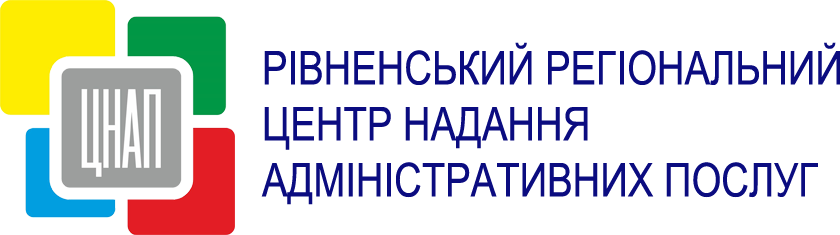 АДМІНІСТРАТИВНОЇ ПОСЛУГИВнесення змін до паспорту прив’язки тимчасової споруди для провадження підприємницької діяльності (у частині ескізів фасадів)(назва адміністративної послуги)Управління містобудування та архітектури виконавчого комітету Рівненської міської ради(найменування суб’єкта надання адміністративної послуги)Інформація про центр надання адміністративної послугиМісцезнаходження центруТелефон/факс (довідки),Акти Кабінету Міністрів України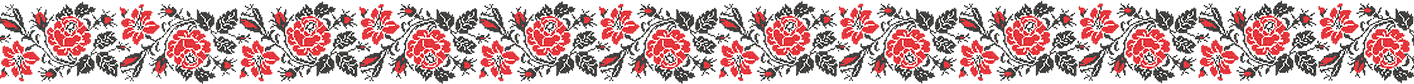 Найменування центру наданняадміністративної послуги, в якомуЦентр надання адміністративних послугздійснюється обслуговування суб’єктаРівненської міської радизверненнянадання адміністративної33014, м. Рівне, вул. Ст. Бандери, 59послуги2.Інформація щодо режимупонеділок, середа, п’ятниця: 8.00 - 15.00роботи центру наданнявівторок, четвер: 8.00 - 20.00адміністративної послугисубота: 9.00 - 16.00без обідньої перервиадреса електронної поштител. (0362) 63-51-68, 63-51-89та веб-сайт центру наданняE-mail: cnap@ukr.net, CNAP.Rivne@ ukr.netадміністративної послугиНормативні акти, якими регламентується надання адміністративної послугиНормативні акти, якими регламентується надання адміністративної послуги4.Закони УкраїниЗакон  України  «Про  регулювання  містобудівноїдіяльності», стаття 28.6.Акти центральних органівНаказ   МіністерстваНаказ   МіністерстваНаказ   Міністерстварегіональногорегіональногорегіональногорозвитку,розвитку,виконавчої владибудівництвабудівництватажитлово-комунальногожитлово-комунальногожитлово-комунальногожитлово-комунальногожитлово-комунальногогосподарства України від 21.10. 2011 № 244 «Прогосподарства України від 21.10. 2011 № 244 «Прогосподарства України від 21.10. 2011 № 244 «Прогосподарства України від 21.10. 2011 № 244 «Прогосподарства України від 21.10. 2011 № 244 «Прогосподарства України від 21.10. 2011 № 244 «Прогосподарства України від 21.10. 2011 № 244 «Прогосподарства України від 21.10. 2011 № 244 «Прозатвердження  Порядку  розміщеннязатвердження  Порядку  розміщеннязатвердження  Порядку  розміщеннязатвердження  Порядку  розміщеннязатвердження  Порядку  розміщеннязатвердження  Порядку  розміщеннятимчасовихтимчасовихспоруддляпровадженняпровадженняпідприємницькоїпідприємницькоїпідприємницькоїпідприємницькоїдіяльності», зареєстрований в Міністерстві юстиціїдіяльності», зареєстрований в Міністерстві юстиціїдіяльності», зареєстрований в Міністерстві юстиціїдіяльності», зареєстрований в Міністерстві юстиціїдіяльності», зареєстрований в Міністерстві юстиціїдіяльності», зареєстрований в Міністерстві юстиціїдіяльності», зареєстрований в Міністерстві юстиціїдіяльності», зареєстрований в Міністерстві юстиціїУкраїни  22.11. 2011 № 1330/20068.України  22.11. 2011 № 1330/20068.України  22.11. 2011 № 1330/20068.України  22.11. 2011 № 1330/20068.України  22.11. 2011 № 1330/20068.7.Акти місцевих органівРішенняРівненськоїРівненськоїміськоїміськоїрадиради«Провиконавчої влади органівзатвердженнязатвердженняПоложенняПоложенняпроуправлінняуправліннямісцевого самоврядуваннямістобудуваннямістобудуваннятаархітектуриархітектуривиконавчоговиконавчогокомітету Рівненської міської ради»комітету Рівненської міської ради»комітету Рівненської міської ради»комітету Рівненської міської ради»комітету Рівненської міської ради»від06.03.2008 № 1381.06.03.2008 № 1381.06.03.2008 № 1381.Умови отримання адміністративної послугиУмови отримання адміністративної послугиУмови отримання адміністративної послугиУмови отримання адміністративної послугиУмови отримання адміністративної послуги8.Підстава для одержанняЗаява  суб'єкта  звернення  про  внесення  змін  доЗаява  суб'єкта  звернення  про  внесення  змін  доЗаява  суб'єкта  звернення  про  внесення  змін  доЗаява  суб'єкта  звернення  про  внесення  змін  доЗаява  суб'єкта  звернення  про  внесення  змін  доЗаява  суб'єкта  звернення  про  внесення  змін  доЗаява  суб'єкта  звернення  про  внесення  змін  доЗаява  суб'єкта  звернення  про  внесення  змін  доадміністративної послугипаспортаприв'язкиприв'язкитимчасовоїтимчасовоїспорудиспорудидляпровадження підприємницької діяльностіпровадження підприємницької діяльностіпровадження підприємницької діяльностіпровадження підприємницької діяльностіпровадження підприємницької діяльностіпровадження підприємницької діяльності9.Вичерпний перелік1.Заява    наім’якерівникауправління1.Заява    наім’якерівникауправління1.Заява    наім’якерівникауправління1.Заява    наім’якерівникауправління1.Заява    наім’якерівникауправління1.Заява    наім’якерівникауправління1.Заява    наім’якерівникауправління1.Заява    наім’якерівникауправліннядокументів, необхідних длямістобудування та архітектури, про внесення змінмістобудування та архітектури, про внесення змінмістобудування та архітектури, про внесення змінмістобудування та архітектури, про внесення змінмістобудування та архітектури, про внесення змінмістобудування та архітектури, про внесення змінмістобудування та архітектури, про внесення змінмістобудування та архітектури, про внесення змінотримання адміністративноїдо  паспорту  прив’язки  тимчасової  споруди  длядо  паспорту  прив’язки  тимчасової  споруди  длядо  паспорту  прив’язки  тимчасової  споруди  длядо  паспорту  прив’язки  тимчасової  споруди  длядо  паспорту  прив’язки  тимчасової  споруди  длядо  паспорту  прив’язки  тимчасової  споруди  длядо  паспорту  прив’язки  тимчасової  споруди  длядо  паспорту  прив’язки  тимчасової  споруди  дляпослуги,провадження    підприємницької    діяльності    (впровадження    підприємницької    діяльності    (впровадження    підприємницької    діяльності    (впровадження    підприємницької    діяльності    (впровадження    підприємницької    діяльності    (впровадження    підприємницької    діяльності    (впровадження    підприємницької    діяльності    (впровадження    підприємницької    діяльності    (ва також вимоги до нихчастині  ескізів  фасадів)  зі  згодою  замовника  начастині  ескізів  фасадів)  зі  згодою  замовника  начастині  ескізів  фасадів)  зі  згодою  замовника  начастині  ескізів  фасадів)  зі  згодою  замовника  начастині  ескізів  фасадів)  зі  згодою  замовника  начастині  ескізів  фасадів)  зі  згодою  замовника  начастині  ескізів  фасадів)  зі  згодою  замовника  начастині  ескізів  фасадів)  зі  згодою  замовника  наобробкуперсональнихданихзаформоюобробкуперсональнихданихзаформоюобробкуперсональнихданихзаформоюобробкуперсональнихданихзаформоюобробкуперсональнихданихзаформоюобробкуперсональнихданихзаформоюобробкуперсональнихданихзаформоюобробкуперсональнихданихзаформоюнаведеною у додатку до цієї інформаційної картки.наведеною у додатку до цієї інформаційної картки.наведеною у додатку до цієї інформаційної картки.наведеною у додатку до цієї інформаційної картки.наведеною у додатку до цієї інформаційної картки.наведеною у додатку до цієї інформаційної картки.наведеною у додатку до цієї інформаційної картки.наведеною у додатку до цієї інформаційної картки.2. Примірник паспорту прив'язки ТС замовника.2. Примірник паспорту прив'язки ТС замовника.2. Примірник паспорту прив'язки ТС замовника.2. Примірник паспорту прив'язки ТС замовника.2. Примірник паспорту прив'язки ТС замовника.2. Примірник паспорту прив'язки ТС замовника.2. Примірник паспорту прив'язки ТС замовника.2. Примірник паспорту прив'язки ТС замовника.3.  Ескізний  проект  змін  опорядження  фасадів3.  Ескізний  проект  змін  опорядження  фасадів3.  Ескізний  проект  змін  опорядження  фасадів3.  Ескізний  проект  змін  опорядження  фасадів3.  Ескізний  проект  змін  опорядження  фасадів3.  Ескізний  проект  змін  опорядження  фасадів3.  Ескізний  проект  змін  опорядження  фасадів3.  Ескізний  проект  змін  опорядження  фасадівтимчасової споруди.тимчасової споруди.тимчасової споруди.10.Порядок та спосіб подання1. Пакет документів подається до Центру надання1. Пакет документів подається до Центру надання1. Пакет документів подається до Центру надання1. Пакет документів подається до Центру надання1. Пакет документів подається до Центру надання1. Пакет документів подається до Центру надання1. Пакет документів подається до Центру надання1. Пакет документів подається до Центру наданнядокументів, необхідних дляадміністративних послуг Рівненської міської радиадміністративних послуг Рівненської міської радиадміністративних послуг Рівненської міської радиадміністративних послуг Рівненської міської радиадміністративних послуг Рівненської міської радиадміністративних послуг Рівненської міської радиадміністративних послуг Рівненської міської радиадміністративних послуг Рівненської міської радиотримання адміністративноїзамовникомособистоособисточиуповноваженимуповноваженимуповноваженимпослугипредставником.представником.представником.2. Пакет документів подається до Центру надання2. Пакет документів подається до Центру надання2. Пакет документів подається до Центру надання2. Пакет документів подається до Центру надання2. Пакет документів подається до Центру надання2. Пакет документів подається до Центру надання2. Пакет документів подається до Центру надання2. Пакет документів подається до Центру наданняадміністративних послуг Рівненської міської радиадміністративних послуг Рівненської міської радиадміністративних послуг Рівненської міської радиадміністративних послуг Рівненської міської радиадміністративних послуг Рівненської міської радиадміністративних послуг Рівненської міської радиадміністративних послуг Рівненської міської радиадміністративних послуг Рівненської міської радизамовником через засоби поштового зв’язку.замовником через засоби поштового зв’язку.замовником через засоби поштового зв’язку.замовником через засоби поштового зв’язку.замовником через засоби поштового зв’язку.замовником через засоби поштового зв’язку.замовником через засоби поштового зв’язку.11.Платність (безоплатність)БезоплатноБезоплатноБезоплатнонадання адміністративноїпослугиУ разі платності:У разі платності:У разі платності:У разі платності:11.1Нормативно-правові акти,на підставі яких стягуєтьсяплата11.2.Розмір та порядок внесенняплати (адміністративногозбору) за платнуадміністративну послугу11.3.Розрахунковий рахунок длявнесення плати12.Строк наданняПротягом 10 робочих днів з дня надходженняПротягом 10 робочих днів з дня надходженняПротягом 10 робочих днів з дня надходженняПротягом 10 робочих днів з дня надходженняПротягом 10 робочих днів з дня надходженняПротягом 10 робочих днів з дня надходженняПротягом 10 робочих днів з дня надходженняПротягом 10 робочих днів з дня надходженняадміністративної послугипакета документів.пакета документів.пакета документів.пакета документів.13.Перелік підстав для відмови1. Неподання повного пакету документів.1. Неподання повного пакету документів.1. Неподання повного пакету документів.1. Неподання повного пакету документів.1. Неподання повного пакету документів.1. Неподання повного пакету документів.у наданні адміністративної2. Невідповідність2. Невідповідність2. Невідповідністьескізнихескізнихрішеньзмінзмінпослугиопорядження  фасадів  ТС  архітектурно-художнімопорядження  фасадів  ТС  архітектурно-художнімопорядження  фасадів  ТС  архітектурно-художнімопорядження  фасадів  ТС  архітектурно-художнімопорядження  фасадів  ТС  архітектурно-художнімопорядження  фасадів  ТС  архітектурно-художнімопорядження  фасадів  ТС  архітектурно-художнімопорядження  фасадів  ТС  архітектурно-художнімвимогам.14.Результат надання1. Паспорт прив'язки тимчасової споруди (із1. Паспорт прив'язки тимчасової споруди (із1. Паспорт прив'язки тимчасової споруди (із1. Паспорт прив'язки тимчасової споруди (із1. Паспорт прив'язки тимчасової споруди (із1. Паспорт прив'язки тимчасової споруди (із1. Паспорт прив'язки тимчасової споруди (ізадміністративної послугивнесеними змінами).внесеними змінами).внесеними змінами).2. Відмова у внесенні змін до паспорту прив'язки2. Відмова у внесенні змін до паспорту прив'язки2. Відмова у внесенні змін до паспорту прив'язки2. Відмова у внесенні змін до паспорту прив'язки2. Відмова у внесенні змін до паспорту прив'язки2. Відмова у внесенні змін до паспорту прив'язки2. Відмова у внесенні змін до паспорту прив'язки2. Відмова у внесенні змін до паспорту прив'язкитимчасової споруди.тимчасової споруди.тимчасової споруди.15.Способи отримання1.Видачазамовникупаспортуприв'язки1.Видачазамовникупаспортуприв'язки1.Видачазамовникупаспортуприв'язки1.Видачазамовникупаспортуприв'язки1.Видачазамовникупаспортуприв'язки1.Видачазамовникупаспортуприв'язки1.Видачазамовникупаспортуприв'язки1.Видачазамовникупаспортуприв'язкивідповіді (результату)тимчасової споруди  (із  внесеними  змінами)тимчасової споруди  (із  внесеними  змінами)тимчасової споруди  (із  внесеними  змінами)тимчасової споруди  (із  внесеними  змінами)тимчасової споруди  (із  внесеними  змінами)тимчасової споруди  (із  внесеними  змінами)тимчасової споруди  (із  внесеними  змінами)абоповідомленняповідомленняпровідмову  увідмову  увнесеннізміндопаспортуприв’язкиприв’язкиприв’язкитимчасовоїтимчасовоїспорудиспорудиздійснюється  у Центрі  надання адміністративнихздійснюється  у Центрі  надання адміністративнихздійснюється  у Центрі  надання адміністративнихздійснюється  у Центрі  надання адміністративнихздійснюється  у Центрі  надання адміністративнихздійснюється  у Центрі  надання адміністративнихздійснюється  у Центрі  надання адміністративнихздійснюється  у Центрі  надання адміністративнихпослуг Рівненської міської ради в робочий час.послуг Рівненської міської ради в робочий час.послуг Рівненської міської ради в робочий час.послуг Рівненської міської ради в робочий час.послуг Рівненської міської ради в робочий час.послуг Рівненської міської ради в робочий час.послуг Рівненської міської ради в робочий час.2.Видачазамовникупаспортуприв'язки2.Видачазамовникупаспортуприв'язки2.Видачазамовникупаспортуприв'язки2.Видачазамовникупаспортуприв'язки2.Видачазамовникупаспортуприв'язки2.Видачазамовникупаспортуприв'язки2.Видачазамовникупаспортуприв'язки2.Видачазамовникупаспортуприв'язкитимчасової споруди  (із  внесеними  змінами)тимчасової споруди  (із  внесеними  змінами)тимчасової споруди  (із  внесеними  змінами)тимчасової споруди  (із  внесеними  змінами)тимчасової споруди  (із  внесеними  змінами)тимчасової споруди  (із  внесеними  змінами)тимчасової споруди  (із  внесеними  змінами)абоповідомленняповідомленняпровідмову  увідмову  увнесеннізміндопаспортуприв’язкитимчасовоїспорудиздійснюється засобами поштового зв’язку.здійснюється засобами поштового зв’язку.здійснюється засобами поштового зв’язку.16.ПриміткаЗразок заяви (додаток).Зразок заяви (додаток).